Smlouva o pronájmu sportovní halyuzavřená meziStřední školu uměleckoprůmyslovou Ústí nad OrlicíZahradní 541, 562 01 Ústí nad OrlicíIČ 00087408DIČ CZ00087408zastoupenou: Ing. Zdeňkem Salingerem, ředitelem školy, (dále jen poskytovatel služby)aBasketbalovým klubem Ústí nad Orlicí, z. s.Třebovská 1057, 562 03 Ústí nad OrlicíIČ 22762337č. ú. 102235791/2250zastoupeným: Martinem Šorfem, předsedou spolku (dále jen příjemce služby)PreambuleSportovní hala Střední školy uměleckoprůmyslové Ústí nad Orlicí je školní zařízení sloužící pro výuku tělesné výchovy žáků a další sportovní aktivity související s činností školy a jejího zřizovatele, Pardubického kraje.Čl. 1 — Předmět smlouvyPoskytovatel má ve správě sportovní halu, která je majetkem Pardubického kraje a je oprávněn na základě zřizovací listiny v rámci volných kapacit ji poskytovat formou služby k realizaci veřejně prospěšných sportovních činností dalším uživatelům. Předmětem smlouvy jsou podmínky pro poskytování volných kapacit sportovní haly Basketbalovému klubu Ústí nad Orlicí, z. s.Čl.2 — Doba užíváníPoskytovatel bude poskytovat sportovní halu příjemci služby v době mimo činnosti uvedené v odstavci 1) preambule. Časový rozvrh bude stanovován na každý kalendářní rok dodatkem této smlouvy a to vždy od 1. 9. do 30 .6.Využití sportovní haly nad rámec odstavce 1) tohoto článku bude předmětem zvláštní dohody.Čl. 3 - Rozsah užíváníVe sportovní hale je příjemce služby povinen dodržovat tento provozní řád:Tréninky i všechny další akce příjemce služby se mohou konat jedině za přítomnosti osoby pověřené příjemcem služby k jejich vedení.     Vedoucí je povinen být přítomen na tréninku (akci) od začátku do konce. Zodpovídá   za průběh akce po celou dobu včetně pobytu účastníků v šatnách, sprchách a ostatních prostorách a v okolí haly.Vstup na hrací plochu je povolen pouze v čisté sportovní obuvi, která nezanechává stopy na hrací ploše. Všichni hráči, trenéři, rozhodčí a funkcionáři jsou povinni se přezouvat.K převlékání a přezouvání jsou výhradně určeny šatny.Divákům a odpočívajícím sportovcům není dovoleno pokládat nohy na opěradla lavic v hledišti a na tribunách.S ohledem na konstrukci stavby a její určení platí v prostorách haly zákazy:používání stěn k nácviku nahrávek při míčových hráchtrénování a rozcvičování mimo hrací plochu (např. chodby, schodiště, tribuny, lavice v hledišti apod.)Vedoucí tréninků a dalších akcí zodpovídají za uzamčení šaten, zhasínání světel v šatnách, sprchách a WC během tréninků. Jsou povinni dbát na hospodárné využívání elektrické energie, vody a na udržování pořádku. Jsou povinni se řídit pokyny pracovníka poskytovatele pověřeného dozorem.Otevírat okna, manipulovat s osvětlením a zpřístupňovat ostatní prostory v hale může pouze pracovník poskytovatele, který vykonává dozor.Parkování kol ve vnitřních prostorách haly je zakázáno. V areálu haly ani na jiném místě ve správě poskytovatele není určeno místo pro parkování kol a motorových vozidel.i) V celém objektu platí zákaz kouření, zacházení s otevřeným ohněm, vodění psů a jiných zvířat.j) Vedoucí tréninku nebo jiné akce příjemce služby je povinen hlásit vzniklé škody neprodleně pracovníkovi poskytovatele, který vykonává dozor.k) Všichni účastníci provozu jsou povinni se řídit pokyny pracovníka poskytovatele, který vykonává dozor a provozním řádem haly. Jejich porušení může vést k vyloučení provinilce z haly případně k dalším postihům a sankcím.l) K využívání sprch mají právo pouze aktivní účastníci tréninků, zápasů a dalších sportovních akcí.m)  V době mimo vyučování slouží pro vstup do haly výhradně hlavní vchod (boční vchod bude uzavřen). Hlavní vchod se bude otevírat 15 minut před zahájením každého tréninku a zavírat 20 minut po ukončení každého tréninku nebo neveřejné akce. Otevření hlavního vchodu pro veřejné akce bude provedeno podle požadavku uvedeného v rozpise nebo objednávce.n) Na hrací plochu je zakázáno nosit jídlo a láhve s nápoji. Jídlo a láhve s nápoji se nechávají uložené v šatně, v případě nezbytně nutném je možné uložit pouze láhve s nápoji na tribuně ve druhé řadě.o) Nářadí a pomůcky potřebné k provádění sportovní činnosti je možno umístit na hrací plochu pouze přenesením. Je zakázáno nářadí a pomůcky posouvat po hrací ploše.Před zahájením využívání sportovní haly předloží příjemce služby poskytovateli seznam odpovědných osob pověřených vedením tréninků, zápasů a dalších sportovních akcí. Bez přítomnosti těchto osob nebudou tyto akce umožněny.Při propůjčení dalších prostor sportovní haly, například při pořádání větších veřejných akcí, převezme příjemce služby tyto prostory od pracovníka poskytovatele pověřeného dozorem. Tyto prostory předá v původním stavu v den skončení akce opět výše uvedenému pracovníkovi.Při soutěžních utkáních o sobotách a nedělích objedná příslušný oddíl příjemce služby hodinu otevření haly a to vždy do čtvrtka před termínem utkání. Uzavření haly provede pracovník poskytovatele pověřený dozorem podle dispozic vedoucího akce. Do počtu hodin k úhradě bude započítávána poměrnou částí každá započatá čtvrthodina.K poskytování občerstvení budou využívány pouze prostory k tomu určené (bufet a přilehlý vestibul). Provozovatele služby zajišťuje pořadatel, který zodpovídá za to, že provozovatel občerstvení má příslušná živnostenská a hygienická oprávnění. Při akcích s účastí více než 200 diváků je pořadatel povinen zajistit pořadatelskou službu a preventivní požární hlídku (proškolenou OZO).Čl. 4 — Úhrada poskytovaných služeb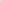 Ceny za poskytování služeb jsou účtovány na základě kalkulací, které jsou přílohou této smlouvy. Poskytovatel je plátcem DPH.Čl. 5 — Platební podmínkyPoskytovatel vystaví fakturu vždy za ukončený kalendářní měsíc podle skutečného počtu hodin a zašle ji nejpozději do 15. následujícího měsíce příjemci služby.Příjemce služby uhradí fakturu v termínu splatnosti, to je 14 kalendářních dnů, na účet poskytovatele č. 15737-611/0100 vedený u KB Ústí nad Orlicí.V případě nedodržení termínu splatnosti faktury bude účtováno penále ve výši 0,02% z fakturované částky za každý započatý den.Čl. 6 Zvláštní ujednání1) Příjemce služby se zavazuje, že do patnácti dní po nabytí platnosti této smlouvy seznámí prokazatelným způsobem s jejím zněním předsedy svých oddílů a všechny své odpovědné osoby s důrazem na znění čl. 3 smlouvy. Poskytovatel umístí na veřejném místě v hale provozní řád, který je závazný pro všechny organizace a osoby využívající halu ke sportovní činnosti a pro všechny další návštěvníky haly.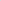 Poskytovatel si vyhrazuje konečné rozhodnutí při instalaci reklam ve sportovní hale z hlediska výběru, umístění a způsobu připevnění.Příjemce služby ručí za všechny škody, k nimž dojde během užívání sportovního zařízení. Vzniklé škody je povinen odpovědný zástupce příjemce služby neprodleně ohlásit pracovníkovi poskytovatele pověřeného dozorem.Vzniklé zaviněné škody odstraní příjemce služby na své vlastní náklady do čtrnácti dnů od jejich vzniku. Pokud tak neučiní, budou odstraněny dodavatelský na náklady příjemce služby.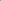 V případě, že příjemce služby nevyužije tréninkovou jednotku, nahlásí tuto skutečnost nejpozději v daný den do 12 hodin p. Skalickému (604 116 840).K technickým jednáním ve věcech smlouvy a jejich dodatků jsou zplnomocněni:Za poskytovatele: Ing. Zdeněk Salinger, ředitel školyZa příjemce služby: Martin Šorf, předseda spolkučl. 7-Platnost smlouvy1. Smlouva se uzavírá na dobu od 1. 11. 2019 do 30. 6. 2020.Smlouvu lze vypovědět pouze písemnou formou s tříměsíční výpovědní lhůtou. Výpovědní lhůta začíná běžet prvním dnem měsíce následujícího po doručení výpovědi.Od smlouvy lze odstoupit okamžitě v případě, že dojde k hrubému porušení ustanovení této smlouvy nebo k opakovanému porušování provozního řádu haly.Smlouva vstupuje v platnost dnem podpisu obou smluvních stran.čl. 8-Závěrečná ustanovení1. Vztahy blíže nespecifikované v této smlouvě se řídí obecně platnými předpisy.V případě nejasností či nedorozumění plynoucích z nájemního vztahu budou tato přednostně řešena přátelským jednáním obou smluvních stran.V případě organizačních změn v rámci smluvních stran přecházejí závazky a práva ze smlouvy plynoucí na nové subjekty.Smlouva se vyhotovuje ve čtyřech exemplářích, z nichž každý má váhu originálu. Každá smluvní strana obdrží dvě vyhotovení.V Ústí nad Orlicí dne 1. 11. 2019……………………………………………………..				……………………………………………………           Poskytovatel služby						Příjemce služby